Силабус навчальної дисципліни «Основи синхронного перекладу» Спеціальність: 035 «Філологія»Освітня програма «Переклад»Рівень вищої освітиДругий  (магістерський)Статус дисципліниНавчальна дисципліна обов’зкового компонента з фахового перелікуСеместрІІ (другий)Обсяг дисципліни, кредити ЄКТС/загальна кількість годин4 кредити/120 год.Мова викладанняАнглійська/УкраїнськаЩо буде вивчатися (предмет навчання)Предметом вивчення курсу є основні теоретично-практичні форми синхронного перекладу.Чому це цікаво/потрібно вивчати (мета)Курс спрямований на розвиток у студентів практичних навичок усного перекладу у синхронному форматі з включенням двомовного компонента, та здатності відчувати мову, влучно підбираючи найкращі відповідники мови перекладу, та вивчення особливостей та механізмів теорії та практики перекладу.Чому можна навчитися (результати навчання) Застосовувати набуті знання на практиці, використовувати у перекладацькій та/або суміжній фаховій діяльності. Курс практичних занять має мету ознайомити студентів з основами усного перекладу у форматі синхронної передачі інформації та швидкому аналізу мови на граматичному та лексичному рівні з чітким відокремленням стилів, та формувати в них: сприймати україномовний та англомовний текст на слух з урахуванням можливих труднощів сприйняття усного мовлення (швидкий темп мовлення;застосовувати методику переведення сприйнятого на слух усного повідомлення у «внутрішню мову» перекладача (слухача) шляхом пошуку та відбору синонімічних лексичних, морфологічних та синтаксичних одиниць);знайомство з теоретичними положеннями дисципліни, основними проблемами теоретичного дослідження у даній сфері;аналіз загальних вимог щодо редагування перекладу текстів різних функціональних стилів;вироблення вміння проводити перекладацький аналіз і обирати загальну редакторську стратегію;ефективно застосовувати різноманітні прийоми впливу на співрозмовників.Як можна користуватися набутими знаннями і вміннями (компетентності)- Розуміти основні набуті знання у подальшій трудовій діяльності, в різних життєвих ситуаціях, вміння переконливо відстоювати свої принципи та аргументовано їх відстоювати.Навчальна логістикаЗміст дисципліни: Змістовий модуль 1: Прийоми синхронного перекладу:Тема 1 Компрессія та компенсаціі.Тема 2 Конкретизація та генералізація.Тема 3 Прийоми синхронного перекладу.Тема 4 Транскрипція та озвучуванняЗмістовий модуль 2: Синхронний переклад під час заходів різних видів.Тема 5 Особливості усного перекладу в порівнянні з письмовим.Тема 6 Послідовний переклад під час переговорів та нарад.  Синхронний варіант.Тема 7 Особливості синхронного перекладу на державному рівні установ.Види занять: лекції, практичні.Методи навчання: навчальна дискусія,  застосування диференційованого підходу до процесу навчання й оцінювання знань, умінь і здібностей студентів з інвалідністю.Форми навчання: очна, дистанційнаПререквізитиФахове володіння іноземною мовою,  знання з граматики та стилістики, загальні та фахові знання, отримані на першому (бакалаврському) рівні вищої освіти.ПореквізитиНавички з основ синхронного перекладу  можуть бути використані під час написання магістерської роботи, а також набуті знання застосовувати на практиці, послуговуючись у своєму повсякденному житті та комунікації.Інформаційне забезпечення з фонду та репозитарію Університету «Україна»Наукова бібліотека Університету «Україна» 1. Скрильник С.В. Синхронний переклад. Інститути та організації Європейського Союзу. Частина 1. / С.В. Скрильник // Навч. пос. – К.: Логос, 2015. – 216 с.2. Максімов С.Є. Усний двосторонній переклад (англійська та українська мови). Теорія та практика усного двостороннього перекладу для студентів факультету перекладачів та факультету заочного та вечірнього навчання (+ 2 компакт-диски) / С.Є. Максимов// : Навч. пос. [2-е вид., виправлене та доповнене]. — К. : Ленвіт, 2007. — 416 с.3. Ребрій О.В. Основи перекладацького скоропису / О.В. Ребрій [Ред. Л.М. Черноватий, В.І. Карабан]. — Вінниця: Нова Книга, 2006. — 152 с.Локація та матеріально- технічне забезпеченняАудиторія теоретичного навчання, ноутбуки.Семестровий контроль, екзаменаційна методикаЗалік, практичні завдання.КафедраУкраїнської мови та літератури, іноземних мов і перекладуІнститутФілології та масових комунікаційВикладач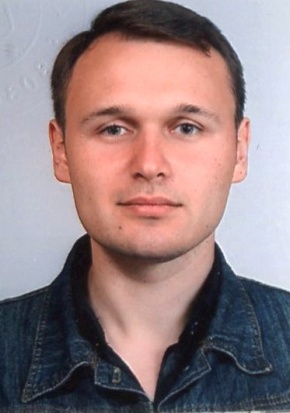 Коромисел Микола ВолодимировичПосада: ст. викладач E-mail: nicolas.primero@ukr.netРобоче місце: (ІІІ кор.) 506 ауд.Оригінальність навчальної дисципліниАвторський курс, викладання англійською та українською мовою.Лінк на дисциплінуПосилання на розроблений електронний курс Moodlehttps://vo.uu.edu.ua/course/view.php?id=14382